Enter to win VIP  “Seating” for our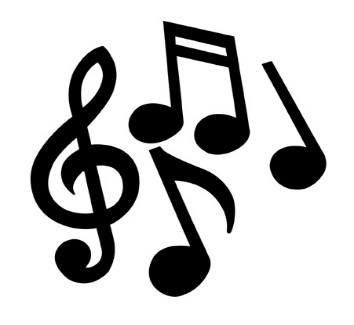 SPRING   CONCERTOn Tuesday, April 26th at 6:30pmAt Strathcona Christian Academy (Alliance Church)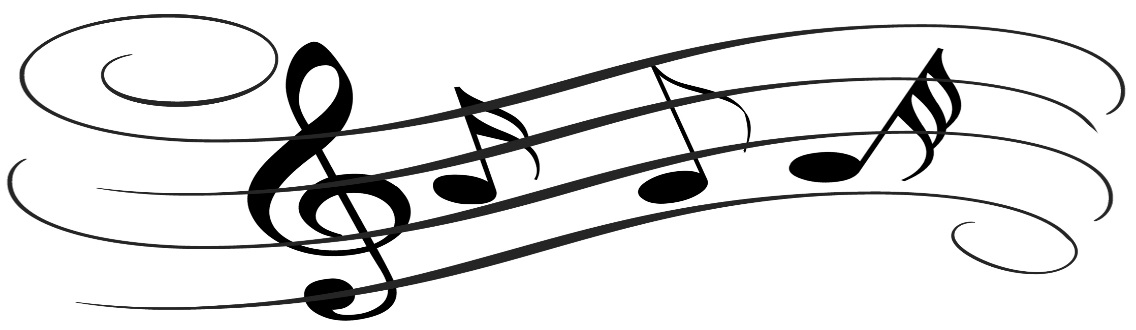 Get your Raffle Tickets here…..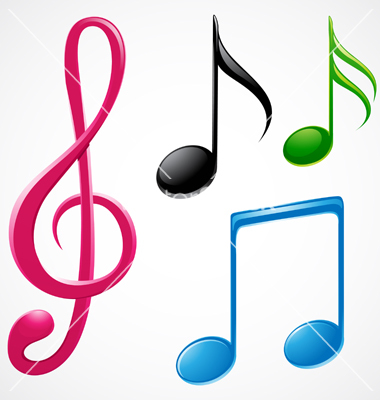 Enter to win VIP  “Parking” for ourSPRING   CONCERTOn Tuesday, April 26th at 6:30pmAt Strathcona Christian Academy (Alliance Church)Get your Raffle Tickets here…..